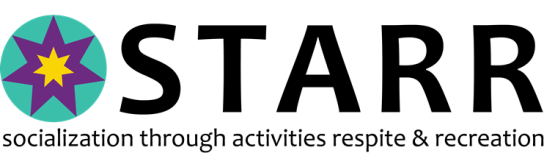 Super STARR Ambassadors ProgramMission: To provide select STARR participants the opportunity to promote STARR activities and participate in the acquisition of donated goods for events and fundraisers.  Criteria to be Super STARR Ambassador Chairperson:Seek out members (5 maximum on committee) and review recommendations for new members.  Find them at our Recreation and Respite Events!Hold 1 meeting per month to set goals for Ambassadors for upcoming events Choice a day and time that works for you!Coordinate Donations This is to be sure we don’t ‘over ask’ for support.Provide a written report to Executive Director by 2nd Thursday of each month, which will be submitted via email to the Board of Directors A very simple form is provided!Supervise Ambassadors at events and fundraisers Have a blast here!Criteria to be a Super STARR Ambassador:Display leadership skillsWilling to speak to individuals and groups about STARRWilling to contact merchants about donationsHave transportation to meetings (1 per month) and able to arrange pickup of donationsBe a greeter at STARR eventsIntroduce new guests to others at STARR events. Make sure they are not sitting alone.Ambassadors & Chairperson will be provided:Purple T-Shirt to wear to events and fundraisers (unless there is a theme event)STARR Name TagThis is a brand new program concept.  We encourage the Team Leader to be creative & have fun with this idea.  We hope to instill confidence, community engagement and socialization skills honing into our Ambassadors with this program.  Contact us today!